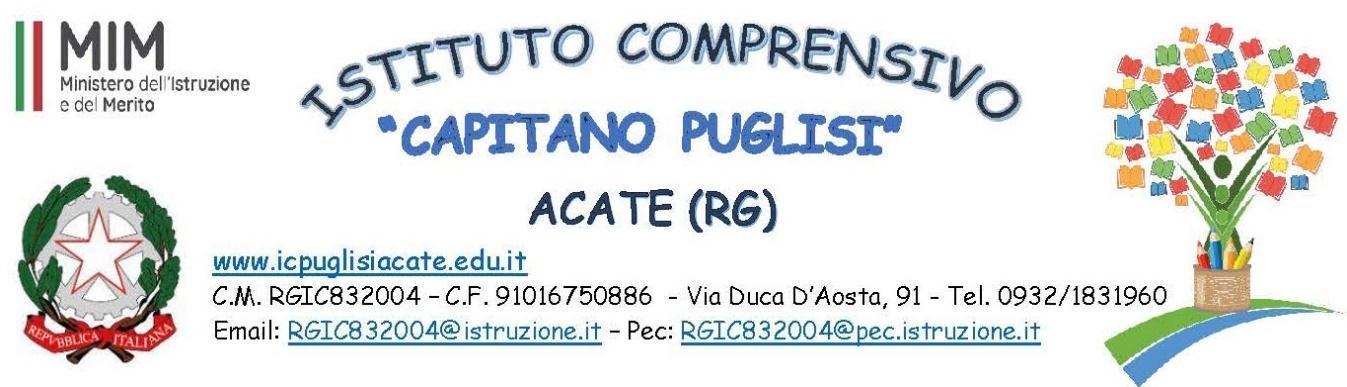 ALLEGATO A (istanza di partecipazione esperto/tutor)Al dirigente scolasticodell'Istituto Comprensivo “Cap. Puglisi”AcateFondi Strutturali Europei – Programma Nazionale “Scuola e competenze” 2021-2027. Priorità 01 – Scuola e Competenze (FSE+) – Fondo Sociale Europeo Plus – Obiettivo Specifico ESO4.6 – Azione A4.A – Sottoazione ESO4.6.A4.A – Avviso Prot. 59369, 19/04/2024, FSE+, Percorsi educativi e formativi per il potenziamento delle competenze, l’inclusione e la socialità nel periodo di sospensione estiva delle lezioni negli anni scolastici 2023-2024 e 2024-2025, Fondo Sociale Europeo PlusCodice Identificativo: ESO4.6.A4.A-FSEPN-SI-2024-44Titolo del progetto: rEstate a scuola: imparare divertendosi!CUP: J34D24001100007OGGETTO: 	Domanda di partecipazione alla selezione di esperto/tutor per il Piano Scuola Estate 2023-2024Il/la sottoscritto/a _________________________________________________________________nato/a a _______________________ il ____________, codice fiscale ________________________,  residente a ___________________ via _____________________________________in servizio presso __________________________________ con la qualifica di _________________recapito tel. _____________________________ recapito cell. _____________________indirizzo E-Mail _______________________________indirizzo PEC______________________________CHIEDEdi partecipare alla selezione per l’attribuzione dell’incarico di esperto/tutor per i seguenti moduli (segnare con una X):___ di non essere in alcuna delle condizioni di incompatibilità con l’incarico previsti dalla norma vigente___ di avere le competenze e i requisiti richiesti per ricoprire l’incarico di cui all’oggetto.Data___________________ firma_____________________________________________Si allega alla presente Allegato B relativo alla candidatura indicata (griglia di valutazione)Curriculum VitaeN.B.: La domanda priva degli allegati non verrà presa in considerazioneIl/la sottoscritto/a, ai sensi della legge 196/03, autorizza l’Istituto Comprensivo “Cap. Puglisi” al trattamento dei dati contenuti nella presente autocertificazione esclusivamente nell’ambito e per ifini istituzionali della Pubblica AmministrazioneData___________________ firma____________________________________________ALLEGATO B1autodichiarazione punteggio titoli - ESPERTO PERCORSI EDUCAZIONE MOTORIAData___________________ firma____________________________________________Allegato B2) autodichiarazione punteggio titoli - TUTOR PER TUTTI I PERCORSIData___________________ firma____________________________________________Segnare con una XTipologia ModuliTitolo ModuliDurata in oreN. edizioniN. EspertiN. TutorN. alunni per percorsoSede PercorsoAlunni DestinatariEducazione motoriaSport e divertimento alla Scuola Secondaria!3011120Voltaalunni SecondariaEducazione motoriaSport e divertimento alla Scuola Primaria!3011120Puglisialunni PrimariaTITOLI  CULTURALI (fino ad un massimo di 40 punti)TITOLI  CULTURALI (fino ad un massimo di 40 punti)TITOLI  CULTURALI (fino ad un massimo di 40 punti)TITOLI  CULTURALI (fino ad un massimo di 40 punti)TITOLI  CULTURALI (fino ad un massimo di 40 punti)TITOLI  CULTURALI (fino ad un massimo di 40 punti)PUNTI attribuibiliN. riferimento CurriculumPunteggio a cura del candidato Spazio riservato alla Commissione1Laurea Vecchio Ordinamento o equiparata in Scienze MotorieLaurea Vecchio Ordinamento o equiparata in Scienze Motorie1Votazione fino a 104/11061Votazione da 105/110 a 109/11071Votazione 110/11081Votazione 110/110 con lode102Laurea triennale in Scienze Motorie (non cumulabile con Laurea V.O. o equiparata – si valuta un solo titolo)53Diploma Istruzione superiore (non cumulabile con Laurea)34Specializzazioni, diplomi di perfezionamento post-laurea, master, (tutti di durata non inferiore ad un anno e rilasciati da Università statali e non statali corrispondenti a 1500 ore o 60 crediti  ) pertinenti con l’indirizzo specifico del moduloPunti 5 max di 105Specializzazioni, diplomi di perfezionamento post-laurea, master,  (tutti di durata biennale e rilasciati da Università statali e non statali corrispondenti a 1500 ore o 60 crediti per ogni annualità) di area scientifica56Dottorato di ricerca (si valuta un solo titolo)5 7Titoli specifici pertinenti con l’indirizzo del modulo richiesto 7Attestato di frequenza corso di formazione DIDATTICO- METODOLOGICA5 8Certificazioni informatiche: ECDL, Microsoft Office Specialist, IC3, MCAS, ICL, P.E.K.I.T., EIPASS (si valuta una sola certificazione) 39Pubblicazioni inerenti le tematiche del progetto/attività su testate e/o riviste registrate, anche on line)Punti 1 max 2TOTALE A)B) TITOLI PROFESSIONALI (fino ad un massimo di 40 punti)B) TITOLI PROFESSIONALI (fino ad un massimo di 40 punti)B) TITOLI PROFESSIONALI (fino ad un massimo di 40 punti)B) TITOLI PROFESSIONALI (fino ad un massimo di 40 punti)B) TITOLI PROFESSIONALI (fino ad un massimo di 40 punti)B) TITOLI PROFESSIONALI (fino ad un massimo di 40 punti)10Esperienze professionali di insegnamento in corsi  su tematiche affini al progettoPunti 5max 2511Incarichi di responsabile di corsi su tematiche affini al progettopunti 3/ a.s. max  di 15TOTALE B)TOTALE A+B (max 80 punti)TITOLI  DI STUDIO (fino ad un massimo di 20 punti)TITOLI  DI STUDIO (fino ad un massimo di 20 punti)TITOLI  DI STUDIO (fino ad un massimo di 20 punti)TITOLI  DI STUDIO (fino ad un massimo di 20 punti)TITOLI  DI STUDIO (fino ad un massimo di 20 punti)TITOLI  DI STUDIO (fino ad un massimo di 20 punti)PUNTI attribuibiliN. riferimento CurriculumPunteggio a cura del candidato Spazio riservato alla Commissione1Laurea Vecchio Ordinamento o equiparataLaurea Vecchio Ordinamento o equiparata11Votazione fino a 104/11071Votazione da 105/110 a 109/11081Votazione 110/11091Votazione 110/110 con lode102Laurea triennale (non cumulabile con Laurea V.O. o equiparata – si valuta un solo titolo)53Diploma Istruzione superiore (non cumulabile con Laurea – si valuta un solo titolo)34Dottorato di ricerca, Specializzazioni, diplomi di perfezionamento post-laurea, master,  (tutti di durata biennale e rilasciati da Università statali e non statali corrispondenti a 1500 ore o 60 crediti per ogni annualità) pertinenti con l’indirizzo specifico del modulo (non si valutano i titoli SISS e TFA e il titolo di specializzazione per il sostegno). (si valuta un solo titolo)Punti 5 fino ad un massimo di 10TOTALE A)TITOLI DIDATTICI CULTURALI (fino ad un massimo di 40 punti)TITOLI DIDATTICI CULTURALI (fino ad un massimo di 40 punti)TITOLI DIDATTICI CULTURALI (fino ad un massimo di 40 punti)TITOLI DIDATTICI CULTURALI (fino ad un massimo di 40 punti)TITOLI DIDATTICI CULTURALI (fino ad un massimo di 40 punti)TITOLI DIDATTICI CULTURALI (fino ad un massimo di 40 punti)5Competenze informatiche documentate fino a 50 ore56Competenze informatiche documentate da 51 ore 107Certificazioni informatiche: ECDL, Microsoft Office Specialist, IC3, MCAS, ICL, P.E.K.I.T. ,EIPASS (si valuta una sola certificazione) 108Incarico di membro del Team di innovazione digitale5 punti/ a.s. max 15 puntiTOTALE B)ESPERIENZE PROFESSIONALI (fino ad un massimo di 30 punti)ESPERIENZE PROFESSIONALI (fino ad un massimo di 30 punti)ESPERIENZE PROFESSIONALI (fino ad un massimo di 30 punti)ESPERIENZE PROFESSIONALI (fino ad un massimo di 30 punti)ESPERIENZE PROFESSIONALI (fino ad un massimo di 30 punti)ESPERIENZE PROFESSIONALI (fino ad un massimo di 30 punti)9Esperienze pregresse maturate nell’ambito di progetti PNRR, PON, POR… in qualità di tutorPunti 3  max 1510Esperienze pregresse maturate nell’ambito di progetti PNRR, PON, POR… in qualità di espertoPunti 3  max 15TOTALE A+B+C (max 90 punti)